«Библиотека: новые возможности, новое качество обслуживания населения»13 февраля 2019 года в Центральной районной библиотеке для библиотечных специалистов сельских библиотек  прошёл семинар - практикум «Библиотека: новые возможности, новое качество обслуживания населения»Темы:Организация и проведение  мероприятий в рамках муниципальной комплексной программы «Профилактика правонарушений»«Библиотека и театр: методы и формы взаимодействия» - о  новом формате работы библиотек в Год театра: привлечение читателей в библиотеку через театрализацию мероприятий, новый формат книжных выставок, оформление книжных зон, подготовку электронных продуктов по теме года.                                                                                                                               Краеведческая работа, к 85 –летию Красноярского края.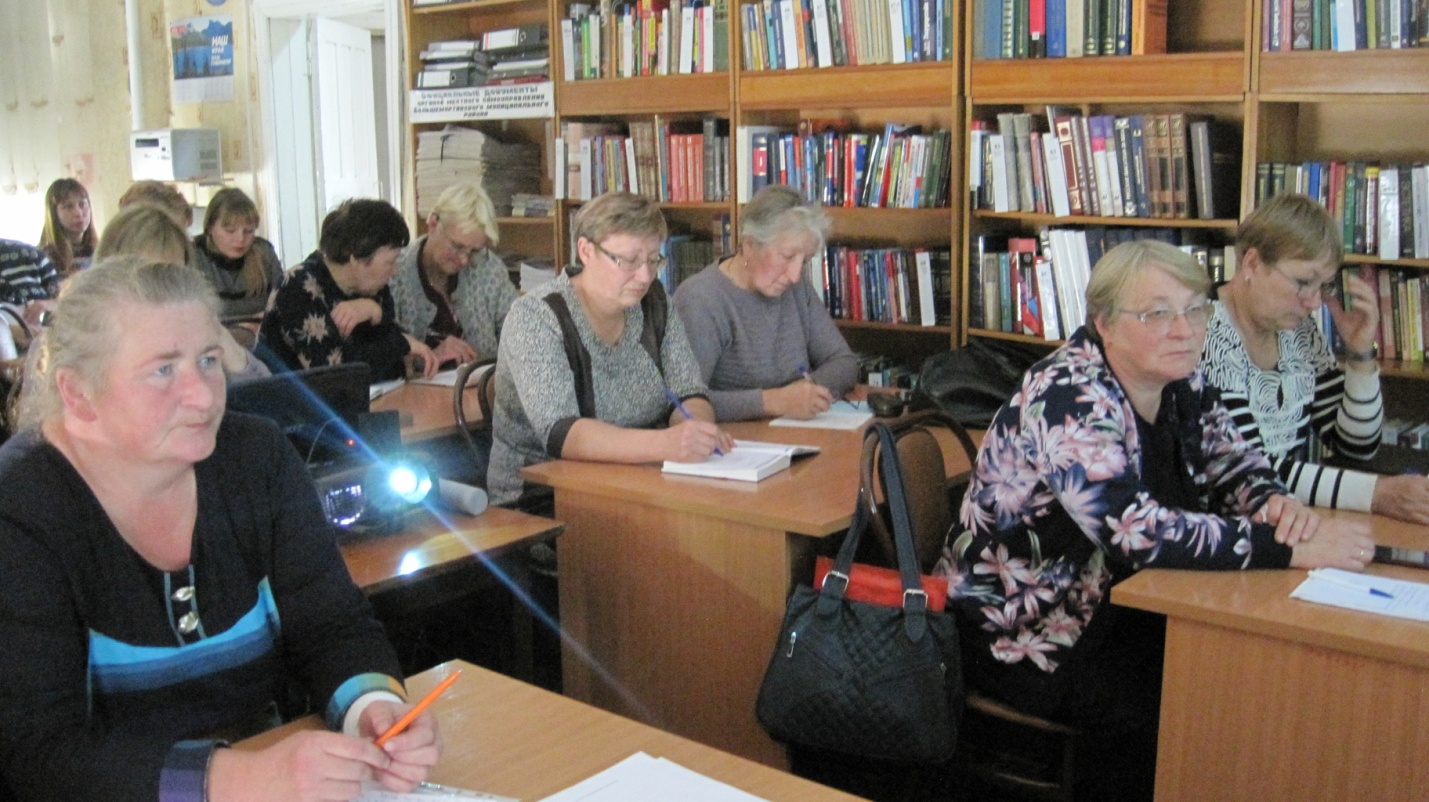 Библиотекари сельских библиотек  поделились  опытом работы с коллегами – это процесс взаимного обогащения идеями и знаниями, и он необходим всем нам для дальнейшего профессионального развития. 